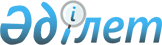 Халықтың құқық қорғау органдарына сенімділік деңгейі (коды 672105239, индексі УДН, кезеңділігі жылына бір рет) жалпымемлекеттік статистикалық байқаудың статистикалық нысаны мен оны толтыру жөніндегі нұсқаулықты бекіту туралы
					
			Күшін жойған
			
			
		
					Қазақстан Республикасы Ұлттық экономика министрлігі Статистика комитеті Төрағасының 2018 жылғы 10 желтоқсандағы № 2 бұйрығы. Қазақстан Республикасының Әділет министрлігінде 2018 жылғы 14 желтоқсанда № 17951 болып тіркелді. Күші жойылды - Қазақстан Республикасы Ұлттық экономика министрлігі Статистика комитеті Төрағасының 2019 жылғы 23 желтоқсандағы № 15 бұйрығымен
      Ескерту. Күші жойылды – ҚР Ұлттық экономика министрлігі Статистика комитеті Төрағасының 23.12.2019 № 15 (01.01.2020 бастап қолданысқа енгізіледі) бұйрығымен.

      РҚАО-ның ескертпесі!

      Осы бұйрық 01.01.2019 бастап қолданысқа енгізіледі 
      "Мемлекеттік статистика туралы" Қазақстан Республикасының 2010 жылғы 19 наурыздағы Заңының 12-бабының 8) тармақшасына және Қазақстан Республикасы Үкіметінің 2014 жылғы 24 қыркүйектегі № 1011 қаулысымен бекітілген Қазақстан Республикасы Ұлттық экономика министрлігі туралы ереженің 17-тармағының 260) тармақшасына сәйкес, БҰЙЫРАМЫН:
      1. Мыналар:
      1) "Халықтың құқық қорғау органдарына сенімділік деңгейі" (коды 672105239, индексі УДН, кезеңділігі жылына бір рет) жалпымемлекеттік статистикалық байқаудың статистикалық нысаны осы бұйрыққа 1-қосымшаға сәйкес;
      2) "Халықтың құқық қорғау органдарына сенімділік деңгейі" (коды 672105239, индексі УДН, кезеңділігі жылына бір рет) жалпымемлекеттік статистикалық байқаудың статистикалық нысанын толтыру жөніндегі нұсқаулық осы бұйрыққа 2-қосымшаға сәйкес бекітілсін.
      2. "Халықтың құқық қорғау органдарына сенімділік деңгейі" (коды 7842105, индексі УДН, кезеңділігі жылына бір рет) жалпымемлекеттік статистикалық байқаудың статистикалық нысаны мен оны толтыру жөніндегі нұсқаулықты бекіту туралы" Қазақстан Республикасы Ұлттық экономика министрлігі Статистика комитеті төрағасының міндетін атқарушының 2016 жылғы 2 ақпандағы № 27 бұйрығының (Нормативтік құқықтық актілерді мемлекеттік тіркеу тізілімінде № 13706 болып тіркелген, "Әділет" ақпараттық-құқықтық жүйесінде 2016 жылғы 23 мамырда жарияланған) күші жойылды деп танылсын.
      3. Қазақстан Республикасы Ұлттық экономика министрлігі Статистика комитетінің Статистикалық қызметті жоспарлау басқармасы Заң басқармасымен бірлесіп заңнамада белгіленген тәртіппен:
      1) осы бұйрықты Қазақстан Республикасының Әділет министрлігінде мемлекеттік тіркеуді;
      2) осы бұйрық мемлекеттік тіркелген күнінен бастап күнтізбелік он күн ішінде оны қазақ және орыс тілдерінде "Республикалық құқықтық ақпарат орталығы" шаруашылық жүргізу құқығындағы республикалық мемлекеттік кәсіпорнына Қазақстан Республикасы нормативтік құқықтық актілерінің эталондық бақылау банкіне ресми жариялау және енгізу үшін жолдауды;
      3) осы бұйрықты Қазақстан Республикасы Ұлттық экономика министрлігі Статистика комитетінің интернет-ресурсында орналастыруды қамтамасыз етсін.
      4. Қазақстан Республикасы Ұлттық экономика министрлігі Статистика комитетінің Статистикалық қызметті жоспарлау басқармасы осы бұйрықты Қазақстан Республикасы Ұлттық экономика министрлігі Статистика комитетінің құрылымдық бөлімшелері мен аумақтық органдарына жұмыс бабында басшылыққа алу және пайдалану үшін жеткізсін.
      5. Осы бұйрықтың орындалуын бақылауды өзіме қалдырамын.
      6. Осы бұйрық 2019 жылғы 1 қаңтардан бастап қолданысқа енгізіледі және ресми жариялауға жатады.
      КЕЛІСІЛДІ
      Қазақстан Республикасының 
      Бас прокуратурасы 
      КЕЛІСІЛДІ
      Қазақстан Республикасының
      Қаржы министрлігi
      КЕЛІСІЛДІ
      Қазақстан Республикасының
      Мемлекеттік қызмет істері және
      сыбайлас жемқорлыққа қарсы
      іс-қимыл агенттігі
      КЕЛІСІЛДІ
      Қазақстан Республикасының 
      Ішкі істер министрлігi
      ЫНТЫМАҚТАСТЫҒЫҢЫЗ ҮШІН АЛҒЫС АЙТАМЫЗ!
      БЛАГОДАРИМ ЗА СОТРУДНИЧЕСТВО! "Халықтың құқық қорғау органдарына сенімділік деңгейі" жалпымемлекеттік статистикалық байқаудың статистикалық нысанын толтыру жөніндегі нұсқаулық (коды 672105239 , индексі УДН, кезеңділігі жылына бір рет)
      1. Осы "Халықтың құқық қорғау органдарына сенімділік деңгейі" (коды 672105239, индексі УДН, кезеңділігі жылына бір рет) жалпымемлекеттік статистикалық байқаудың статистикалық нысанын толтыру жөніндегі нұсқаулық "Мемлекеттік статистика туралы" Қазақстан Республикасының 2010 жылғы 19 наурыздағы Заңының 12-бабы 8) тармақшасына сәйкес әзірленді және "Халықтың құқық қорғау органдарына сенімділік деңгейі" (коды 672105239, индексі УДН, кезеңділігі жылына бір рет) жалпымемлекеттік статистикалық байқаудың статистикалық нысанын толтыруды нақтылайды (бұдан - әрі статистикалық нысан).
      2. Осы статистикалық нысанды толтыру мақсатында келесі анықтамалар қолданылады:
      1) алаяқтық - бөтеннің мүлкін жымқыру немесе алдау немесе сенімді теріс пайдалану жолымен бөтен мүлікке құқықты иемдену;
      2) бұзақылық - қоғамды құрметтемеу анық көрінетін, азаматтарға күш қолданумен не оны қолдану қатерін төндірумен, сол сияқты бөтеннің мүлкін жоюмен немесе бүлдірумен не барынша арсыздықпен ерекшеленетін әдепсіз әрекеттер жасаумен ұштасқан қоғамдық тәртіпті аса қатыгездікпен бұзу;
      3) денсаулыққа ауыр зиян - адамның денсаулығына, оның өміріне қауіпті зиян не денсаулыққа: көру, сөйлеу, есту қабілетінен немесе қандай да бір ағзадан айырылуға; ағзаның өз функцияларын жоғалтуына; бет-әлпетінің қалпына келмейтіндей бұзылуына; жалпы еңбек қабілетінің кемінде үштен бірін айтарлықтай тұрақты түрде жоғалтумен ұласқан денсаулықтың бұзылуына; кәсіби еңбек қабілетін толық жоғалтуға; жүктілікті үзуге; психиканың бұзылуына; нашақорлықпен немесе уытқұмарлықпен ауыруға әкеп соққан өзге де зиян;
      4) денсаулыққа ауырлығы орташа зиян - адамның денсаулығына, оның өміріне қауіпті емес, денсаулықтың ұзақ уақыт (жиырма бір күннен астам мерзімге) бұзылуына немесе жалпы еңбек қабілетін (үштен бір бөлігінен кем) тұрақты түрде айтарлықтай жоғалтуға әкеп соққан зиян;
      5) денсаулыққа жеңіл зиян - денсаулықтың қысқа мерзімге (жиырма бір күннен аспайтын мерзімге) бұзылуына немесе жалпы еңбек қабiлетiн (оннан бiр бөлігінен кем) тұрақты түрде болмашы жоғалтуға әкеп соққан адамның денсаулығына келтірілген зиян;
      6) жұмыс беруші - жұмыскер еңбек қатынастарында болатын жеке немесе заңды тұлға;
      7) зорлау - жәбірленушіге немесе басқа адамдарға күш қолданып немесе оны қолдану қатерін төндіріп не жәбірленушінің дәрменсіз күйін пайдаланып жыныстық қатынас жасау;
      8) қорқытып алушылық - күш қолдану не бөтеннің мүлкін жою немесе бүлдiру қатерін төндіріп, сол сияқты жәбiрленушiнi немесе оның жақындарын масқаралайтын мәлiметтердi не жариялануы жәбiрленушiнiң немесе оның жақындарының мүдделеріне елеулі зиян келтiруi мүмкін өзге де мәлiметтердi тарату қатерін төндіріп бөтеннің мүлкін немесе мүлікке құқықты беруді немесе мүлiктiк сипаттағы басқа да әрекеттер жасауды талап ету;
      9) құқық қорғау органы - адам мен азаматтың құқықтары мен бостандықтарының, жеке және заңды тұлғалардың, мемлекеттің заңды мүдделерінің сақталуы мен қорғалуын қамтамасыз ететін, өз құзыретіне сәйкес қылмыстылыққа және өзге де құқық бұзушылықтарға қарсы іс-қимыл жөніндегі мемлекеттің саясатын іске асыратын, заңдылықты қамтамасыз ету мен қоғамдық тәртіпті қолдау, құқық бұзушылықтарды анықтау, алдын алу, жолын кесу, тергеу, қылмыстық істер бойынша сот шешімдерін атқару жөнінде арнаулы өкілеттіктер берілген мемлекеттік орган;
      10) қылмыс - 2014 жылғы 3 шiлдедегі Қазақстан Республикасы Қылмыстық кодексімен айыппұл салу, түзеу жұмыстары, қоғамдық жұмыстарға тарту, бас бостандығын шектеу, бас бостандығынан айыру немесе өлім жазасы түріндегі жазалау қатерімен тыйым салынған айыпты жасалған, қоғамға қауіпті іс-әрекет (әрекет немесе әрекетсіздік) қылмыс деп танылады;
      11) қылмыстық құқық бұзушылықтар қоғамға қауіптілік және жазаланушылық дәрежесіне қарай қылмыстар және қылмыстық теріс қылықтар болып бөлінеді;
      12) қылмыстық теріс қылық - қоғамға зор қауіп төндірмейтін, болмашы зиян келтірген не адамның жеке басына, ұйымға, қоғамға немесе мемлекетке зиян келтіру қатерін туғызған, оны жасағаны үшін айыппұл салу, түзеу жұмыстары, қоғамдық жұмыстарға тарту, қамаққа алу түріндегі жаза көзделген, айыпты жасалған іс-әрекет (әрекет не әрекетсіздік) танылады;
      13) сыбайлас жемқорлық - жауапты мемлекеттік лауазымды атқаратын адамдардың, мемлекеттiк функцияларды орындауға уәкілеттік берілген адамдардың, мемлекеттік функцияларды орындауға уәкілеттік берілген адамдарға теңестiрiлген адамдардың, лауазымды адамдардың өздерінің лауазымдық (қызметтік) өкiлеттiктерін және соған байланысты мүмкiндiктерiн жеке өзi немесе делдалдар арқылы жеке өзіне не үшінші тұлғаларға мүлiктiк (мүліктік емес) игiлiктер мен артықшылықтар алу немесе табу мақсатында заңсыз пайдалануы, сол сияқты игiлiктер мен артықшылықтарды беру арқылы осы адамдарды параға сатып алу;
      14) тонау - бөтеннің мүлкін ашық жымқыру;
      15) ұрлық - бөтеннің мүлкін жасырын жымқыру.
      3. Статистикалық нысанды интервьюер үй шаруашылығының бір мүшесіне, 15 және одан жоғары жастағы толтырады. 
      Үй шаруашылығында сауалнаманың талаптарына сәйкес келетін біреуден көп респонденттер тұрып жатқанда сауал салу үшін респонденті іріктеу "ең жақын туған күн" әдісімен жүзеге асырылады (туған күні ең жақын кезеңде болатын үй шарушылығының мүшесі таңдалады).
      Жалпымемлекеттік статистикалық байқау жылына бір рет 13 мамырдан 22 маусым аралығында өткізіледі. Статистикалық нысанды сауал жүргізуге уәкілетті адам толтырады (бұдан әрі - интервьюер).
      4. Титулдық парақтың 1-тармағында қаланың, ауданның (қаланың) және ауылдық елді мекеннің (округтің) атауы көрсетіледі.
      2-тармақтан 5-тармаққа дейін супервайзерлер (интервьюердің жұмысын бақылауды қамтамасыз ететін статистика органының қызметкері) интервьюерлерге ұсынған, зерттелетін респонденттердің тізімдерінде көрсетілген деректемелерге сәйкес толтырылады, 6-тармақта сұхбатты өткізу күні көрсетіледі.
      5. Интервьюер сұрақтарды және респондентке арналған жауаптардың нұсқаларын оқиды. Респондент жауапты таңдағаннан кейін интервьюер жауаптың тиісті нұсқасына белгі қояды. Респондент жауабы нұсқасының коды дөңгелектеліп қоршалады.
      6. 1-бөлімде "Респонденттер туралы мәліметтер" респонденттер туралы мәліметтер толтырылады: жынысы, ұлты, жасы (сауал салу кезіндегі толық жасы), неке жағдайы, білімі, жұмыспен қамтылуы.
      7. 1-бөлімнің "Респонденттер туралы мәліметтер" 5-сұрағында респонденттің білімінің болуы белгіленеді. Сұрақ оқуды бітірген респонденттерге, сондай-ақ қазіргі уақытта оқып жатқан оқушылар мен студенттерге қойылады.
      1-жолда академиялық немесе ғылыми дәрежесі бар (магистр, ғылым кандидаты, ғылым докторы, PhD докторы) респонденттер белгіленеді.
      2-жолда жоғары оқу орнын (институт, академия, университет және басқалар) бітірген респонденттер белгіленеді.
      3-жолда жоғары оқу орында оқудың жартысынан астам мерзімі (2 курс және одан жоғары) ішінде оқыған респонденттер белгіленеді.
      4-жолда кәсіптік лицейді (кәсіптік техникалық мектепті), училищені, колледжді (техникумді) бітірген респонденттер белгіленеді.
      5-жолда жалпы білім беретін мектептің 11 сыныбын бітірген респонденттер белгіленеді (қазіргі уақытта училище немесе колледжде (9 сыныптан кейін), жоғары оқу орнында оқиды).
      6-жолда жалпы білім беретін мектептің 9-сыныбын бітірген респонденттер белгіленеді (қазіргі уақытта 10-11 сыныптарда немесе училище, колледжде оқиды; 1992 жылы және одан бұрын толық емес орта мектепті (жеті (8 немесе 9) жазғы мектепті бітірген)). 
      7-жолда бастауыш мектепті бітірген респонденттер белгіленеді (қазіргі уақытта 5-9 сыныптарда оқиды; 1972 жылы және одан бұрын 4-сыныпты бітірген немесе үшжылдық бастауыш мектептің 3-сыныбын бітірген).
      8-жолда ешқандай білім деңгейіне қол жеткізбеген респонденттер белгіленеді.
      8. 2-бөлім "Өз қауіпсіздігін қабылдау және қылмыстылық деңгейін субъективті бағалау" респонденттерге өзінің қауіпсіздігін қабылдауы және өзі тұратын ауданда қылмыстылық деңгейін субъективті бағалауы туралы сұрақтар қойылады.
      9. 3-бөлім "Сенімділік дәрежесі" респонденттердің құқық қорғау органдарына сенімділік дәрежесін сипаттайтын бірқатар сұрақтарды қамтиды.
      10. 4-бөлімде "Құқық бұзушылықтар туралы мәлімет" респондентке қатысты қылмыстардың жасалуы, оның түрлері мен құқық қорғау органдарымен өтініштердің тіркелуі туралы сұрақтардан тұрады.
      11. 39-сұрақтан бастап 44-сұраққа дейін 37-сұраққа оң жауап берген респонденттерге ғана қойылады. Теріс жауап бергенде немесе жауаптан бас тартқанда респондентке 45-сұрақ қойылады.
      12. Сұхбат аяқталғаннан кейін статистикалық нысан енгізілген мәліметтердің дұрыстығы мәніне мұқият тексеріледі. Қалып қойған сұрақтар анықталған немесе жауаптарда түсініксіз жазулар болған жағдайда үй шаруашылығына қайта бару қажет.
					© 2012. Қазақстан Республикасы Әділет министрлігінің «Қазақстан Республикасының Заңнама және құқықтық ақпарат институты» ШЖҚ РМК
				
      Қазақстан Республикасы
Ұлттық экономика министрлігі
Статистика комитетінің төрағасы

Н. Айдапкелов
Қазақстан Республикасы
Ұлттық экономика
министрлігінің
Статистика комитеті
төрағасының 2018 жылғы
10 желтоқсандағы
№ 2 бұйрығына
1-қосымша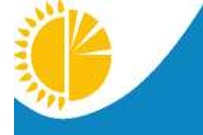 
Мемлекеттік статистика органдары құпиялылығына кепілдік береді

Конфиденциальность гарантируется органами государственной статистики
Мемлекеттік статистика органдары құпиялылығына кепілдік береді

Конфиденциальность гарантируется органами государственной статистики
Жалпымемлекеттік статистикалық байқаудың статистикалық нысаны

Статистическая форма общегосударственного статистического наблюдения
Жалпымемлекеттік статистикалық байқаудың статистикалық нысаны

Статистическая форма общегосударственного статистического наблюдения
Жалпымемлекеттік статистикалық байқаудың статистикалық нысаны

Статистическая форма общегосударственного статистического наблюдения
Приложение 1

к приказу Председателя

Комитета по статистике

Министерства национальной экономики

Республики Казахстан

от 10 декабря 2018 года № 2
Аумақтық статистика органына ұсынылады

Представляется территориальному органу статистики
Аумақтық статистика органына ұсынылады

Представляется территориальному органу статистики
Аумақтық статистика органына ұсынылады

Представляется территориальному органу статистики
Статистикалық нысан www.stat.gov.kz интернет-ресурсына орналастырылған

Статистическая форма размещена на интернет-ресурсе www.stat.gov.kz
Статистикалық нысан www.stat.gov.kz интернет-ресурсына орналастырылған

Статистическая форма размещена на интернет-ресурсе www.stat.gov.kz
Статистикалық нысан www.stat.gov.kz интернет-ресурсына орналастырылған

Статистическая форма размещена на интернет-ресурсе www.stat.gov.kz
Статистикалық нысан коды

672105239

Код статистической

формы 672105239
Статистикалық нысан коды

672105239

Код статистической

формы 672105239
Халықтың құқық қорғау органдарына сенімділік деңгейі

Уровень доверия населения к правоохранительным органам
Халықтың құқық қорғау органдарына сенімділік деңгейі

Уровень доверия населения к правоохранительным органам
УДН
УДН
Халықтың құқық қорғау органдарына сенімділік деңгейі

Уровень доверия населения к правоохранительным органам
Халықтың құқық қорғау органдарына сенімділік деңгейі

Уровень доверия населения к правоохранительным органам
Жылына бір рет

Один раз в год
Жылына бір рет

Один раз в год
Есепті кезең

Отчетный период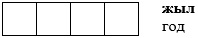 
Сауал салуға 15 және одан жоғары жастағы үй шаруашылығының мүшелері қатысады

В опросе принимают участие члены домашних хозяйств в возрасте 15 лет и старше
Сауал салуға 15 және одан жоғары жастағы үй шаруашылығының мүшелері қатысады

В опросе принимают участие члены домашних хозяйств в возрасте 15 лет и старше
Сауал салуға 15 және одан жоғары жастағы үй шаруашылығының мүшелері қатысады

В опросе принимают участие члены домашних хозяйств в возрасте 15 лет и старше
Сауал салуға 15 және одан жоғары жастағы үй шаруашылығының мүшелері қатысады

В опросе принимают участие члены домашних хозяйств в возрасте 15 лет и старше
Тапсыру мерзімі - 22 маусым

Срок представления - 22 июня
Тапсыру мерзімі - 22 маусым

Срок представления - 22 июня
Тапсыру мерзімі - 22 маусым

Срок представления - 22 июня
Тапсыру мерзімі - 22 маусым

Срок представления - 22 июня
1. Аумақтың (елді мекеннің) атауы

Наименование территории (населенного пункта)____________________________________________

2. Əкімшілік-аумақтық объектілер жіктеуішіне (бұдан әрі - ӘАОЖ) сәйкес елді мекеннің коды

Код населенного пункта согласно Классификатору

административно-территориальных объектов (далее - КАТО) 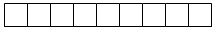 

3. Елді мекеннің типі (қала - 1, ауыл - 2) 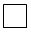 

Тип населенного пункта (1 - город, 2 - село)

4. Интервьюердің коды 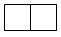 

Код интервьюера

5. Бланкінің реттік нөмірі 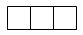 

Порядковый номер бланка

6. Сауалнама алу күні күні айы жылы 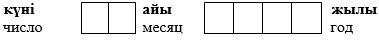 

Дата анкетирования число месяц год


1. Аумақтың (елді мекеннің) атауы

Наименование территории (населенного пункта)____________________________________________

2. Əкімшілік-аумақтық объектілер жіктеуішіне (бұдан әрі - ӘАОЖ) сәйкес елді мекеннің коды

Код населенного пункта согласно Классификатору

административно-территориальных объектов (далее - КАТО) 

3. Елді мекеннің типі (қала - 1, ауыл - 2) 

Тип населенного пункта (1 - город, 2 - село)

4. Интервьюердің коды 

Код интервьюера

5. Бланкінің реттік нөмірі 

Порядковый номер бланка

6. Сауалнама алу күні күні айы жылы 

Дата анкетирования число месяц год


1. Аумақтың (елді мекеннің) атауы

Наименование территории (населенного пункта)____________________________________________

2. Əкімшілік-аумақтық объектілер жіктеуішіне (бұдан әрі - ӘАОЖ) сәйкес елді мекеннің коды

Код населенного пункта согласно Классификатору

административно-территориальных объектов (далее - КАТО) 

3. Елді мекеннің типі (қала - 1, ауыл - 2) 

Тип населенного пункта (1 - город, 2 - село)

4. Интервьюердің коды 

Код интервьюера

5. Бланкінің реттік нөмірі 

Порядковый номер бланка

6. Сауалнама алу күні күні айы жылы 

Дата анкетирования число месяц год


1. Аумақтың (елді мекеннің) атауы

Наименование территории (населенного пункта)____________________________________________

2. Əкімшілік-аумақтық объектілер жіктеуішіне (бұдан әрі - ӘАОЖ) сәйкес елді мекеннің коды

Код населенного пункта согласно Классификатору

административно-территориальных объектов (далее - КАТО) 

3. Елді мекеннің типі (қала - 1, ауыл - 2) 

Тип населенного пункта (1 - город, 2 - село)

4. Интервьюердің коды 

Код интервьюера

5. Бланкінің реттік нөмірі 

Порядковый номер бланка

6. Сауалнама алу күні күні айы жылы 

Дата анкетирования число месяц год


1. РЕСПОНДЕНТТЕР ТУРАЛЫ МӘЛІМЕТТЕР
1. СВЕДЕНИЯ О РЕСПОНДЕНТАХ
1. Жынысы
1. Пол
ер
1
мужчина
әйел
2
женщина
2. Ұлты
2. Национальность
қазақтар
1
казахи
орыстар
2
русские
өзбектер
3
узбеки
украиндар
4
украинцы
ұйғырлар
5
уйгуры
басқа ұлттар
6
другие национальности
3. Жасы

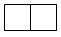 
3. Возраст 

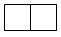 
4. Отбасылық жағдай
4. Семейное положение
еш уақытта некеде тұрмаған
1
никогда не состоял (а) в браке
некеде тұрады
2
состоит в браке
тұл (ер), жесір (әйел)
3
вдовец, вдова
ажырасқан
4
разведен (а)
5. Білім деңгейі
5. Уровень образования
жоғары оқу орнынан кейінгі білім
1
послевузовское образование
жоғары білім
2
высшее образование
аяқталмаған жоғары білім
3
незаконченное высшее образование
техникалық және кәсіби білім
4
техническое и профессиональное образование
жалпы орта білім
5
общее среднее образование
негізгі орта білім
6
основное среднее образование
бастауыш білім
7
начальное образование
ешқандай білім деңгейіне қол жеткізбеген
8
не достигнут никакой уровень образования
6. Жұмыспен қамтылу мәртебесі
6. Статус занятости
ұйымда жалдану бойынша жұмыс
1
работа по найму в организации
жеке тұлғаларға жалдану бойынша жұмыс
2
работа по найму у отдельных физических лиц
шаруа немесе фермер қожалығында жалдану бойынша жұмыс
3
работа по найму в крестьянском или фермерском хозяйстве
көбінесе бір тапсырыс берушімен қызмет көрсетуге азаматтық-құқықтық сипаттағы шарт бойынша жұмыс
4
работа по договору гражданско-правового характера на оказание услуг преимущественно с одним заказчиком
көбінесе бірнеше тапсырыс берушімен қызмет көрсетуге азаматтық-құқықтық сипаттағы шарт бойынша жұмыс
5
работа по договору гражданско-правового характера на оказание услуг преимущественно с несколькими заказчиками
өзін-өзі жұмыспен қамтыған қызметкерлер (өз есебінен жұмыс істейтіндер)
6
самостоятельные работники (работающие за свой счет)
жұмыс беруші
7
работодатель
отбасылық кәсіпорындардың (шаруашылықтардың) еңбекақы төленбейтін жұмыскерлері
8
неоплачиваемые работники семейных предприятий (хозяйств)
өндірістік кооператив мүшелері
9
члены производственного кооператива
денсаулық жағдайына байланысты жұмыс істемейді
10
не работает по состоянию здоровья
күндізгі бөлімнің студенті
11
студент очного отделения
үй шаруашылығымен айналысу
12
ведение домашнего хозяйства
зейнеткерлікке шығу
13
выход на пенсию
жұмыс істемейді, бірақ жұмыс іздеуде және жұмыс істеуге дайын
14
не работает, но ищет работу и готов (а) приступить к работе
жұмыс істемейді және жұмыс іздеп жүрген де жоқ
15
не работает, но и не ищет работу
2. ӨЗ ҚАУІПСІЗДІГІН ҚАБЫЛДАУ ЖӘНЕ ҚЫЛМЫСТЫЛЫҚ ДЕҢГЕЙІН СУБЪЕКТИВТІ БАҒАЛАУ
2. ВОСПРИЯТИЕ СОБСТВЕННОЙ БЕЗОПАСНОСТИ И СУБЪЕКТИВНАЯ ОЦЕНКА УРОВНЯ ПРЕСТУПНОСТИ
7. Өзіңіз тұратын ауданның көшесінде жалғыз жүрсеңіз өзіңізді қаншалықты қауіпсіз сезінесіз?
7. Насколько Вы чувствуете себя в безопасности идя по улице один (одна) в районе своего проживания?
толық қауіпсіз
1
в полной безопасности
жеткілікті деңгейде қауіпсіз
2
достаточно безопасно
қауіпсіз емес
3
не безопасно
мүлде қауіпсіз емес
4
совсем не безопасно
жауап беруге қиналамын
5
затрудняюсь ответить
8. Тәуліктің қараңғы бөлігінде өзіңіз тұратын ауданның көшесінде келе жатқанда өзіңізді қаншалықты қауіпсіз сезінесіз? ( егер жауап болса 1 немесе 2 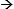 10 - сұрақ)


8. Насколько Вы чувствуете себя в безопасности идя по улице в районе своего проживания в темное время суток? (если вариант ответа 1 или 2 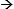  вопрос 10)


толық қауіпсіз
1
в полной безопасности
жеткілікті деңгейде қауіпсіз
2
достаточно безопасно
қауіпсіз емес
3
не безопасно
мүлде қауіпсіз емес
4
совсем не безопасно
жауап беруге қиналамын
5
затрудняюсь ответить
9. Қараңғыда немесе күндіз жалғыз далаға шыққанда өзіңізді қауіпсіздікте сезінбейтіндігіңізді айттыңыз, неге? (3 жауап нұсқасынан көп болмауы керек)
9. Вы сказали, что чувствуете себя не безопасно, когда в темноте или днем один (одна) выходите на улицу, почему? (не более 3-х вариантов ответов)
ауру/іс-әрекетке қабілеттілігі жоқ
1
болезнь/недееспособность
өте қарт адам
2
слишком пожилой/ая
белгісіз/белгілі біреудің соқтығуына ұшыраудан қорқу
3
страх подвергнуться нападению неизвестного/известного лица
жарықтың болмауы
4
отсутствие освещения
қараңғыдан қорқу
5
страх темноты
жалғыз шығудан қорқу
6
страх выходить одному
өзге (көрсету)________________________
7
иное (указать)_________________________
10. Сіз немесе сіздің отбасыңыздан біреу қандай да болсын қылмыс немесе құқыққа қайшы әрекетке ұшырауы мүмкін екендігіне Сіз қаншалықты алаңдайсыз?
10. Насколько Вы обеспокоены тем, что Вы или кто-нибудь из Вашей семьи может подвергнуться какому-либо преступлению или противоправному действию?
қатты алаңдаймын
1
очень обеспокоен (а)
жеткілікті деңгейде алаңдаймын
2
достаточно обеспокоен (а)
аздап алаңдаймын
3
немного обеспокоен (а)
тіпті алаңдамаймын
4
совсем не беспокоюсь
11. Сіз алаяқтардың есеп шотыңыздан немесе банктік картаңыздан шешіп алуы арқылы ақшалай қаражатыңызды жоғалту мүмкін екендігіне алаңдайсыз ба?
11. Обеспокоены ли Вы возможностью потери денежных средств путем снятия их мошенниками со счетов или банковской карты?
иә
1
да
жоқ
2
нет
шотым (банктік картам) жоқ
3
не имею счета (банковской карты)
12. Соңғы 12 айда Сіз қауіпсіздік мақсатында мынандай әрекеттерді істеуді тоқтаттыңыз? (егер жауап 2 болса 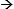  14 - сұрақ)


12. За последние 12 месяцев в целях безопасности Вы перестали совершать какие либо действия?

(если вариант ответа 2 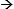  вопрос 14)


иә
1
да
жоқ
2
нет
13. Сіз келесі істердің қайсысын істеуді тоқтаттыңыз
13. Какие из следующих действий Вы перестали совершать?
түнде үйден шығу
1
выходить из дома по ночам
алып жүрушісіз кішкентай балалардың үйден шығуына рұқсат беру
2
разрешать маленьким детям выходить из дома без сопровождения
туысқандар мен достарға бару
3
посещать родственников и друзей
көшеде такси ұстау
4
ловить такси на улице
үлкен ақша сомасын/банк карталарын өзіңізбен алып жүру
5
носить с собой большую сумму денег/банковские карты
зергерлік бұйымдарды тағып жүру
6
носить ювелирные изделия
оқу орындарына бару
7
посещать учебное заведение
ойын-сауық мекемелеріне және сауда орталықтарына бару
8
посещать развлекательные заведения и торговые центры
өзге (көрсету)________________________
9
иное (указать)_________________________
14. Сіз тұратын аудандағы көшелерде құқық қорғау органдары қаншалықты жиі күзетте жүреді (машинамен немесе жаяу)?
14. Как часто правоохранительные органы патрулируют (на машине или пешком) по улицам в районе Вашего проживания?
кемінде күніне бір рет
1
минимум один раз в день
кемінде аптасына бір рет
2
минимум раз в неделю
кемінде айына бір рет
3
минимум раз в месяц
жиі
4
реже
ешқашан дерлік/ешқашан
5
почти никогда/никогда
жауап беруге қиналамын
6
затрудняюсь ответить
15. Сіздің ойыңызша, Сіз тұратын ауданда құқық қорғау органдары құқық тәртібін қаншалықты қамтамасыз етеді?
15. По Вашему мнению, насколько правоохранительные органы обеспечивают правопорядок в районе Вашего проживания?
айтарлықтай дәрежеде
1
в значительной степени
жеткілікті деңгейде
2
на достаточном уровне
төмен деңгейде
3
на низком уровне
мүлдем бақыламайды
4
вообще не контролируют
жауап беруге қиналамын
5
затрудняюсь ответить
16. Сіз өзіңіз тұратын аудандағы қауіпсіздік деңгейін жалпы қалай бағалайсыз?
16. Как Вы в целом, оцениваете уровень безопасности в районе Вашего проживания?
толық қанағаттанарлық
1
вполне удовлетворительно
жеткілікті деңгейде қанағаттанарлық
2
достаточно удовлетворительно
қанағаттанарлықсыз
3
неудовлетворительно
жауап беруге қиналамын
4
затрудняюсь ответить
17. Сіздің көзқарасыңыз бойынша Сіз тұратын аудандағы соңғы 12 айдағы қылмыстылық деңгейі?
17. На Ваш взгляд, уровень преступности в районе Вашего проживания, за последние 12 месяцев?
ұлғайды
1
возрос
төмендеді
2
снизился
сол деңгейде қалды
3
остался на том же уровне
жауап беруге қиналамын
4
затрудняюсь ответить
18. Сіздің ойыңызша құқық қорғау органдары азаматтардың құқығын қорғау және қауіпсіздігін қамтамасыз етуді жақсарту үшін қандай 3 негізгі шаралар қолдануы керек? (бұл сұрақта респондент 3 жауап нұсқасына дейін таңдауына болады)
18. По Вашему мнению, какие 3 основные меры нужно предпринять правоохранительным органам, для улучшения защиты прав и обеспечения безопасности граждан? (в этом вопросе респондент может выбрать не более 3-х вариантов ответов)
Қазақстан Республикасының

қолданыстағы заңнамасын өзгерту
1
изменить действующее законодательство Республики Казахстан
құқық қорғау органдары қызметкерлерінің біліктілік деңгейін арттыру
2
повысить уровень квалификации сотрудников правоохранительных органов
құқық қорғау органдарының қызметін

бақылауды арттыру
3
повысить контроль за деятельностью правоохранительных органов
құқық қорғау органдары қызметкерлерінің еңбекақысын жоғарылату
4
повысить заработную плату сотрудникам правоохранительных органов
құқық қорғау органдары қызметінің

ашықтық дәрежесін арттыру
5
повысить степень прозрачности деятельности правоохранительных органов
халық арасында құқықтық сауаттылықты

арттыру бойынша іс-шаралар өткізу
6
проводить мероприятия по повышению правовой грамотности среди населения
құқық қорғау органдары қызметкерлерінің штатын ұлғайту, техникалық жабдықталуын жақсарту
7
увеличить штат сотрудников, улучшить техническую оснащенность правоохранительных органов
көшелерді жиі күзету, телефон қоңырауларына және халықтың өтініштеріне жедел ден қою
8
чаще патрулировать на улицах, оперативно реагировать на телефонные звонки и обращения населения
көшелерді жедел бейнетіркегіштермен (бейнекамералармен) жабдықтау
9
оснащать улицы оперативными видеорегистраторами (видеокамерами)
құқық қорғау органдарына қызметкерлерді іріктеу қағидасын күшейту
10
ужесточить правила отбора сотрудников в правоохранительные органы
құқық қорғау органдарының жұмысын және азаматтардың оң үн қатуын көбірек жариялау
11
больше освещать работу правоохранительных органов и положительные отклики граждан
халық алдында үнемі есеп беру
12
регулярная отчетность перед населением
азаматтардың қатарынан күзету үшін ерікті жасақтарды құру
13
создать добровольные отряды для патрулирования из числа граждан
барлық көшелерді жарықпен қамтамасыз ету
14
обеспечить все улицы освещением
жауап беруге қиналамын
15
затрудняюсь ответить
өзге (көрсету)________________________
16
иное (указать)_________________________
3. СЕНІМДІЛІК ДӘРЕЖЕСІ
3. СТЕПЕНЬ ДОВЕРИЯ
19. Егер Сіз жасалған қылмыстың куәгері болсаңыз, ол туралы құқық қорғау органдарына хабарлайсыз ба?
19. Если бы Вы стали свидетелем совершения преступления, заявили бы Вы об этом правоохранительным органам?
иә
1
да
жоқ
2
нет
20. Егер Сіз қандай да бір қылмыстан зиян шеккен жағдайда, кімге жүгінер едіңіз? (егер жауап 1 болса 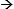  22 - сұрақ)


20. В случае если бы Вы пострадали от какого-либо преступления, к кому бы Вы обратились? (если вариант ответа 1 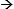  вопрос 22)


құқық қорғау органдары
1
правоохранительные органы
жергілікті атқару органдары (әкімдіктер)
2
местные исполнительные органы (акиматы)
сот
3
суд
саяси партияларды қоса алғанда қоғамдық бірлестіктер
4
общественные объединения, включая политические партии
БАҚ*
5
СМИ*
достар (таныстар)
6
друзья ( знакомые)
туыстар
7
родственники
ешкімге жүгінбес едім
8
ни к кому бы не обратился
 

Ескертпе:

Примечание:

* БАҚ - Бұқаралық ақпарат құралдары

* СМИ - Средства массовой информации
21. Сіз құқық қорғау органдарына жүгінуден неліктен бас тартар едіңіз?
21. Почему бы Вы не стали обращаться в правоохранительные органы?
құқық қорғау органдары жұмысының оң

нәтижелі болатынына сенбейтіндіктен
1
не верю в положительный результат работы правоохранительных органов
жариялағым келмейтіндіктен
2
не хотел (а) бы огласки
құқық қорғау органдарын сыбайлас деп ойлайтындығымнан
3
считаю, что правоохранительные органы коррумпированы
созбалауға байланысты көп уақыт алады
4
занимает много времени по причине волокиты
22. Сіз құқық қорғау органдары Сізді және Сіздің мүддеңізді қорғайтынына сенімдісіз бе?
22. Как Вы считаете, правоохранительные органы смогут защитить Вас и Ваши интересы?
иә
1
да
жоқ
2
нет
23. Сіз құқық қорғау органдарының қайсысына көбірек сенесіз?
23. Кому из правоохранительных органов Вы больше всего доверяете?
прокуратура органдарына
1
органам прокуратуры
полиция органдарына
2
органам полиции
сыбайлас жемқорлыққа қарсы қызметке
3
антикоррупционной службе
экономикалық тергеу қызметіне (экономикалық және қаржылық қылмыстар, "көлеңкелі" экономика саласындағы қылмыстар)
4
службе экономических расследований (экономические и финансовые преступления, преступления в сфере "теневой" экономики)
24. Мынадай пікірмен Сіз қаншалықты келісесіз немесе келіспейсіз? (егер жауап 1,2,5 болса 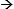  26 - сұрақ)


24. Насколько Вы согласны или не согласны со следующим утверждением? (если вариант ответа 1,2,5 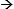  вопрос 26)


а) прокуратура органдарына сенуге болады
а) органам прокуратуры можно доверять
толық келісемін
1
полностью согласен/согласна
ішінара келісемін
2
частично согласен/согласна
ішінара келіспеймін
3
частично не согласен/согласна
толық келіспеймін
4
полностью не согласен/согласна
бұл құрылыммен ешқашан кездескен емеспін
5
никогда не сталкивался с данной структурой
б) полиция органдарына сенуге болады
б) органам полиции можно доверять
толық келісемін
1
полностью согласен/согласна
ішінара келісемін
2
частично согласен/согласна
ішінара келіспеймін
3
частично не согласен/согласна
толық келіспеймін
4
полностью не согласен/согласна
бұл құрылыммен ешқашан кездескен емеспін
5
никогда не сталкивался с данной структурой
в) сыбайлас жемқорлыққа қарсы қызметке сенуге болады
в) антикоррупционной службе можно доверять
толық келісемін
1
полностью согласен/согласна
ішінара келісемін
2
частично согласен/согласна
ішінара келіспеймін
3
частично не согласен/согласна
толық келіспеймін
4
полностью не согласен/согласна
бұл құрылыммен ешқашан кездескен емеспін
5
никогда не сталкивался с данной структурой
г) экономикалық тергеу қызметіне (экономикалық және қаржылық қылмыстар, "көлеңкелі" экономика саласындағы қылмыстар) сенуге болады
г) службе экономических расследований (экономические и финансовые преступления, преступления в сфере "теневой" экономики) можно доверять
толық келісемін
1
полностью согласен/согласна
ішінара келісемін
2
частично согласен/согласна
ішінара келіспеймін
3
частично не согласен/согласна
толық келіспеймін
4
полностью не согласен/согласна
бұл құрылыммен ешқашан кездескен емеспін
5
никогда не сталкивался с данной структурой
25. Сіздің құқық қорғау органдарына сенбеуіңіздің немесе сенімділік деңгейінің төмен болуының себебі? (жауаптың бірнеше нұсқасы болуы мүмкін)
25. В чем причина Вашего недоверия или низкой степени доверия правоохранительным органам?(возможно несколько вариантов ответа)
а) прокуратура органдары
а) органы прокуратуры
қызметкерлердің кәсібилік деңгейі төмен
1
низкий уровень профессионализма сотрудников
қызметі халықты қорғауға емес көбінесе жазалау шараларымен байланысты
2
деятельность чаще связана с мерами наказания, чем с защитой прав граждан
бұдан бұрын кездестік және оң нәтиже болмады
3
ранее сталкивались и не получили положительного результата
қорқыныш сезінемін
4
испытываю страх
оларды сыбайлас деп санаймын
5
считаю, что они коррумпированы
б) полиция органдары
б) органы полиции
қызметкерлердің кәсібилік деңгейі төмен
1
низкий уровень профессионализма сотрудников
қызметі халықты қорғауға емес көбінесе жазалау шараларымен байланысты
2
деятельность чаще связана с мерами наказания, чем с защитой прав граждан
бұдан бұрын кездестік және оң нәтиже болмады
3
ранее сталкивались и не получили положительного результата
қорқыныш сезінемін
4
испытываю страх
оларды сыбайлас деп санаймын
5
считаю, что они коррумпированы
в) сыбайлас жемқорлыққа қарсы қызмет
в) антикоррупционная служба
қызметкерлердің кәсібилік деңгейі төмен
1
низкий уровень профессионализма сотрудников
қызметі халықты қорғауға емес көбінесе жазалау шараларымен байланысты
2
деятельность чаще связана с мерами наказания, чем с защитой прав граждан
бұдан бұрын кездестік және оң нәтиже болмады
3
ранее сталкивались и не получили положительного результата
қорқыныш сезінемін
4
испытываю страх
оларды сыбайлас деп санаймын
5
считаю, что они коррумпированы
г) экономикалық тергеу қызметі (экономикалық және қаржылық қылмыстар, "көлеңкелі" экономика саласындағы қылмыстар)
г) служба экономических расследований (экономические и финансовые преступления, преступления в сфере "теневой" экономики)
қызметкерлердің кәсібилік деңгейі төмен
1
низкий уровень профессионализма сотрудников
қызметі халықты қорғауға емес көбінесе жазалау шараларымен байланысты
2
деятельность чаще связана с мерами наказания, чем с защитой прав граждан
бұдан бұрын кездестік және оң нәтиже болмады
3
ранее сталкивались и не получили положительного результата
қорқыныш сезінемін
4
испытываю страх
оларды сыбайлас деп санаймын
5
считаю, что они коррумпированы
26. Сіздің ой-пікіріңізге кім немесе не әсерін тигізді?
26. Кто или что повлияло на Ваше мнение?
өзімнің тәжірибем
1
личный опыт
БАҚ жарияланымдары және хабарламалары
2
публикации и сообщения в СМИ
интернет
3
интернет
достар (таныстар)
4
друзья (знакомые)
туыстар
5
родственники
құқық қорғау органдарының әрекеті немесе әрекетсіздігі
6
действие или бездействие правоохранительных органов
өзге (көрсету)________________________
7
иное (указать)_________________________
27. Сіз құқық қорғау органдарына неге сенесіз?
27. Почему Вы доверяете правоохранительным органам?
а) прокуратура органдары
а) органы прокуратуры
менің жүгінуіме жедел ден қойылды
1
оперативно среагировали на мое обращение
менің жүгінуім кезінде оң нәтиже болды
2
был положительный результат при моем обращении
қызметкерлердің жоғарғы кәсібилігі
3
высокий профессионализм сотрудников
БАҚ-ғы ақпарат
4
информация в СМИ
менің достарым мен таныстарымның оң тәжірибесі мен пікірі
5
положительный опыт и мнение моих друзей и знакомых
көмек көрсететіндігіне сену
6
уверенность в оказании помощи
өзге (көрсету)________________________
7
иное (указать) _________________________
б) полиция органдары
б) органы полиции
менің жүгінуіме жедел ден қойылды
1
оперативно среагировали на мое обращение
менің жүгінуім кезінде оң нәтиже болды
2
был положительный результат при моем обращении
қызметкерлердің жоғарғы кәсібилігі
3
высокий профессионализм сотрудников
БАҚ-ғы ақпарат
4
информация в СМИ
менің достарым және таныстарымның оң тәжірибесі мен пікірі
5
положительный опыт и мнение моих друзей и знакомых
көмек көрсететіндігіне сену
6
уверенность в оказании помощи
өзге (көрсету)________________________
7
иное (указать) _________________________
в) сыбайлас жемқорлыққа қарсы қызмет
в) антикоррупционная служба
менің жүгінуіме жедел ден қойылды
1
оперативно среагировали на мое обращение
менің жүгінуім кезінде оң нәтиже болды
2
был положительный результат при моем обращении
қызметкерлердің жоғарғы кәсібилігі
3
высокий профессионализм сотрудников
БАҚ-ғы ақпарат
4
информация в СМИ
менің достарым және таныстарымның оң тәжірибесі мен пікірі
5
положительный опыт и мнение моих друзей и знакомых
көмек көрсететіндігіне сену
6
уверенность в оказании помощи
өзге (көрсету) ________________________
7
иное (указать) _________________________
г) экономикалық тергеу қызметі (экономикалық және қаржылық қылмыстар, "көлеңкелі" экономика саласындағы қылмыстар)
г) служба экономических расследований (экономические и финансовые преступления, преступления в сфере "теневой" экономики)
менің жүгінуіме жедел ден қойылды
1
оперативно среагировали на мое обращение
менің жүгінуім кезінде оң нәтиже болды
2
был положительный результат при моем обращении
қызметкерлердің жоғарғы кәсібилігі
3
высокий профессионализм сотрудников
БАҚ-ғы ақпарат
4
информация в СМИ
менің достарым және таныстарымның оң тәжірибесі мен пікірі
5
положительный опыт и мнение моих друзей и знакомых
көмек көрсететіндігіне сену
6
уверенность в оказании помощи
өзге (көрсету)________________________
7
иное (указать) _________________________
28. Сіз құқық қорғау органдары қызметкерлерінің заңсыз әрекетіне немесе әрекетсіздігіне кездестіңіз бе? (егер жауап 4 болса 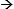  31 - сұрақ)


28. Сталкивались ли Вы с незаконными действиями или бездействием сотрудников правоохранительных органов? (если вариант ответа 4 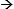  вопрос 31)


өзім кездестім
1
лично сталкивался
достар (таныстар) кездесті
2
друзья ( знакомые) сталкивались
туыстарым кездесті
3
родственники сталкивались
ешқашан кездескен жоқпын
4
никогда не сталкивался
29. Жоғарыда көрсетілген құқық қорғау органдарының заңсыз әрекетіне немесе әрекетсіздігіне шағыммен жүгіндіңіз бе?
29. Было ли обращение с жалобой на вышеуказанные незаконные действия или бездействие сотрудников правоохранительных органов?
иә
1
да
жоқ
2
нет
жауап беруге қиналамын
3
затрудняюсь ответить
30. Сіз қалай ойлайсыз, құқық қорғау органдары қызметкерлері тарапынан заңсыз әрекет немесе әрекетсіздік болған жағдайда шағыммен жүгінгенде жағдай жақсы жағына қарай өзгереді ме?
30. Как Вы считаете, в случае незаконных действий или бездействия со стороны сотрудников правоохранительных органов, изменится ли ситуация к лучшему если обратиться с жалобой?
иә
1
да
жоқ
2
нет
жауап беруге қиналамын
3
затрудняюсь ответить
31. Сізден құқық қорғау органдарының жұмысына жәрдем көрсетуді сұраса Сіз жәрдем көрсететінбедіңіз?
31. Как Вы поступите, если Вас попросят оказать содействие в работе правоохранительных органов?
әрдайым қолдан келерлік жәрдем көрсетемін
1
всегда окажу посильную помощь
егер қылмыс жасалған болса жәрдем көрсетемін
2
окажу содействие, в случае если совершено преступление
егер ынталандырылатын болса жәрдем көрсетемін
3
окажу содействие, если это будет поощряться
өзім жалғыз жәрдем көрсетпеймін тек басқа азаматтармен бірлесіп
4
в одиночку не буду оказывать содействие, только совместно с другими гражданами
қорқу себебі бойынша бас тартамын
5
откажусь по причине страха
жәрдем көрсетпеймін
6
не буду оказывать содействие
32. Құқық қорғау органдарының ашықтық деңгейін (қолжетімділік) көрсетіңіз
32. Укажите, пожалуйста, степень открытости (доступности) правоохранительных органов
а) прокуратура органдары
а) органы прокуратуры
жоғары дәрежеде
1
высокая степень
орташа дәрежеде
2
средняя степень
төмен дәрежеде
3
низкая степень
жауап беруге қиналамын
4
затрудняюсь ответить
б) полиция органдары
б) органы полиции
жоғары дәрежеде
высокая степень
орташа дәрежеде
средняя степень
төмен дәрежеде
низкая степень
жауап беруге қиналамын
затрудняюсь ответить
в) сыбайлас жемқорлыққа қарсы қызмет
в) антикоррупционная служба
жоғары дәрежеде
высокая степень
орташа дәрежеде
средняя степень
төмен дәрежеде
низкая степень
жауап беруге қиналамын
затрудняюсь ответить
г) экономикалық тергеу қызметі (экономикалық және қаржылық қылмыстар, "көлеңкелі" экономика саласындағы қылмыстар)
г) служба экономических расследований (экономические и финансовые преступления, преступления в сфере "теневой" экономики)
жоғары дәрежеде
высокая степень
орташа дәрежеде
средняя степень
төмен дәрежеде
низкая степень
жауап беруге қиналамын
затрудняюсь ответить
4. ҚҰҚЫҚ БҰЗУШЫЛЫҚТАР ТУРАЛЫ МӘЛІМЕТ
4. СВЕДЕНИЯ О ПРАВОНАРУШЕНИЯХ
33. Соңғы 3 жылда Сізге немесе Сіздің үй шаруашылығыңыздың мүшелеріне қатысты қандай да бір қылмыс немесе құқыққа қайшы әрекет жасалды ма? (жоқ немесе жауап беруден бас тартамын 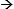  45 - сұрақ)


33. Было ли совершено какое-либо преступление либо противоправное действие в отношении Вас или членов Вашего домохозяйства за последние 3 года? (нет или отказываюсь отвечать 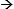  вопрос 45)


иә
1
да
жоқ
2
нет
жауап беруден бас тартамын
3
отказываюсь отвечать
34. Соңғы 12 айда Сізге немесе Сіздің үй шаруашылығыңыздың мүшелеріне қатысты қандай да бір қылмыс немесе құқыққа қайшы әрекет жасалды ма?
34. Было ли совершено какое-либо преступление либо противоправное действие в отношении Вас или членов Вашего домохозяйства за последние 12 месяцев?
иә
1
да
жоқ
2
нет
жауап беруден бас тартамын
3
отказываюсь отвечать
35. Сізге немесе Сіздің үй шаруашылығыңыздың мүшелеріне қатысты қандай қылмыс түрлері жасалды? (жауаптың бірнеше нұсқасы болуы мүмкін)
35. Какие виды преступлений были совершены в отношении Вас или членов Вашего домохозяйства? (возможно несколько вариантов ответа)
ұрлық
1
кража
тонау
2
грабеж
алаяқтық
3
мошенничество
автомобильді ұрлау (айдап әкету)
4
кражи автомобилей (угон)
денсаулыққа зиян келтіру (ауыр, ауырлығы орташа, жеңіл)
5
причинение вреда здоровью (тяжкий, средней тяжести, легкий)
зорлау және зорлауға оқталу
6
изнасилование и покушение на изнасилование
бұзақылық
7
хулиганство
сыбайлас жемқорлық
8
коррупция
қорқытып алу
9
вымогательство
өртеу
10
поджог
жол-көлік оқиғасы(қағу)
11
дорожно-транспортное происшествие (наезд)
өзге (көрсету)________________________
12
иное (указать) __________________________
36. Соңғы құқық бұзушылық немесе құқыққа қайшы әрекет қай жерде болды немесе орын алды?
36. Где произошло или имело место последнее преступление или противоправное действие?
үйде (үй-жай ішінде)
1
дома (внутри помещения)
тұрып жатқан ауданда
2
в районе проживания
басқа елді мекенде
3
в другом населенном пункте
жұмыста
4
на работе
қоғамдық көлікте
5
в общественном транспорте
сауда объектілерінде (дүкен, базар)
6
на торговых объектах (магазин, рынок)
өзге (көрсету)_____________________
7
иное (указать) __________________________
37. Сіз осы қылмыс немесе құқыққа қайшы әрекеттер бойынша өтінішпен құқық қорғау органдарына жүгіндіңіз бе? (иә 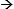  39 - сұрақ)


37. Обращались ли Вы в правоохранительные органы с заявлением по поводу данного преступления или противоправного действия? (да 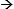  вопрос 39)


иә
1
да
жоқ
2
нет
38. Сіз құқық қорғау органдарына неге жүгінбедіңіз? (жауаптың бірнеше нұсқасы болуы мүмкін) (жауаптан кейін 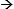  45 - сұраққа)


38. Почему Вы не обратились в правоохранительные органы? (возможно несколько вариантов ответа) (после ответа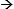  к вопросу 45)


құқық қорғау органдарына жүгінуге құқық бұзушылық елеусіз деп санадым
1
посчитал (а) правонарушение не достаточно серьезным для обращения в правоохранительные органы
жариялағым келмеді
2
не хотел (а) огласки
құқық қорғау органдары жұмысының оң

нәтижелі болатынына сенбедім
3
не верил (а) в положительный результат работы правоохранительных органов
туыстарым айнытты
4
отговорили родственники
құқық қорғау органының қызметкері

айнытты
5
отговорил сотрудник

правоохранительного органа
құқық бұзушының тарапынан болған қысым

салдарынан
6
вследствие давления со стороны правонарушителя
құқық қорғау органдары сыбайласқан

деп ойлаймын
7
считаю, что правоохранительные органы коррумпированы
өз бетінше іс-әрекет жасады
8
совершил самостоятельные действия
созбалауға байланысты көп уақыт алады
9
занимает много времени по причине волокиты
құқық қорғау органдарына шағым беру рәсімдерін білмедім
10
не знал (а) процедуры подачи заявления в правоохранительные органы
өзге (көрсету)
11
иное (указать)
39. Сіз нақты қандай құқық қорғау органдарына жүгіндіңіз?
39. В какие именно правоохранительные органы Вы обращались?
прокуратура органдары
1
органы прокуратуры
полиция органдары
2
органы полиции
сыбайлас жемқорлыққа қарсы қызмет
3
антикоррупционная служба
экономикалық тергеу қызметі (экономикалық және қаржылық қылмыстар, "көлеңкелі" экономика саласындағы қылмыстар)
4
служба экономических расследований (экономические и финансовые преступления, преступления в сфере "теневой" экономики)
40. Сіздің өтінішіңіз қабылданды (тіркелді) ма? (иә 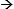  42 - сұрақ)


40. Было ли принято (зарегистрировано) Ваше заявление? (да 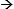  вопрос 42)


иә
1
да
жоқ
2
нет
41. Егер сіздің өтінішіңіз қабылданбаған (тіркелмеген) жағдайда, себебін көрсетіңіз
41. В случае, если Ваше заявление не было принято (зарегистрировано), то укажите причину
қылмыс құрамының жоқтығынан
1
отсутствие состава преступления
ұсақ-түйек құқық бұзушылық (бұзақылық, ұялы телефонды ұрлау және тағы басқа)
2
мелкое правонарушение (хулиганство, кража мобильного телефона и так далее)
ауызша нысанда қарастыруға уәде берді
3
в устной форме пообещали разобраться
жауап беруге қиналамын
4
затрудняюсь ответить
өзге (көрсету)________________________
5
иное (указать) ___________________________
42. Сіздің өтінішіңіз бойынша тергеу нәтижелері туралы Сізге хабарлады ма?
42. Сообщили ли Вам о результатах расследования по Вашему заявлению?
иә
1
да
жоқ
2
нет
43. Сіздің өтінішіңіз бойынша қылмыс жасаған кінәлі адамдар анықталды ма?
43. Были ли установлены виновные лица в совершении преступления по Вашему заявлению?
иә
1
да
жоқ
2
нет
44. Сіздің өтінішіңіз бойынша тергеу нәтижелері Сізді қанағаттандырды ма?
44. Были ли Вы удовлетворены результатом расследования по Вашему заявлению?
иә
1
да
жоқ
2
нет
45. Біз сұхбатты аяқтаймыз. Сіздің өміріңізде құқық қорғау органдары қызметімен байланысты Сіздің айтқыңыз келген, бірақ біз оған қатысты сұрамаған қандай да болмасын қосымша мәліметтер бар ма? Сізде қандай да бір қосымша пікірлер немесе толықтырулар бар ма?
45. Мы завершаем интервью. Есть ли какие-либо дополнительные сведения о каких-либо событиях в Вашей жизни, связанных с деятельностью правоохранительных органов, о которых Вы хотели бы сообщить и в отношении которых мы не задали вопросы? Есть ли у Вас какие-либо комментарии или дополнения?Қазақстан Республикасы
Ұлттық экономика
министрлігінің Статистика
комитеті төрағасының
2018 жылғы 10 желтоқсандағы
№ 2 бұйрығына
2-қосымша